        	Середня загальноосвітня школа № 41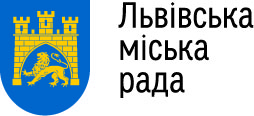 	       79 491, Львів, Брюховичі, вул. Макаренка, 19, тел./факс (032) 234 68 02,                        e-mail: school41lviv@online.ua 20.02.2018 р.                                 № 62                  на № 03-08/644 від 19.02.2018 р.               	ІНФОРМАЦІЯ		по середній загальноосвітній школі №41 м. Львова		    щодо проведення моніторингу вакансій педагогічних працівниківДиректор школи                                   В.БожейкоВик. О.Салотел: 234-66-72 № з/пНазвазакладу освіти, адреса, телефонАдреса офіційного сайту закладу освітиП.І.Б. керівника та заступника керівникаВакансія(предмет)Навантаження (кількість годин, ставок)1СЗШ № 41 м.Львова, 79 491, Львів, Брюховичі, вул. Макаренка, 19, тел./факс (032) 234 68 02http://school41lviv.wixsite.com/ukraineДиректор школи- Божейко В.Ю.Заступники Сало О.О.Григорчук П.С.соціальний педагог1 ставка(на час декретної відпустки)